附件2第十三届中国国际商标品牌节参会报名办法一、会议时间、地点时间：2023年6月16日—19日（6月16日全天现场报到）地点：东莞市厚街镇  广东现代国际展览中心3号馆二、参会报名方式1.中华商标协会会员单位：请登陆中华商标协会官网www.cta.org.cn，在首页右上方点击登录“中华商标协会会员系统”，在会员系统内点击左侧“报名管理”进行报名。协会入会联系电话：010-68987923     ◆ 根据《中华商标协会会员服务内容》规定，协会会员在按期交纳会费的基础上，可享受商标品牌节参会注册费优惠，协会副会长单位可获得免费参会名额3人、常务理事单位免费参会名额1人，理事单位、普通会员单位无免费参会名额。     ◆ 协会会员通过会员系统报名参会，方可享受参会注册费优惠；协会副会长单位、常务理事单位通过会员系统报名参会，方可获得上述免费参会名额。2.非中华商标协会会员单位（非公职人员）：请扫描下方二维码，通过微信小程序报名。参会报名咨询电话：010-52217967  010-52131491010-68014071 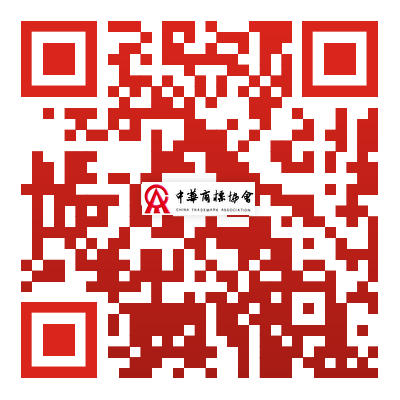   ◆ 企业、代理机构、律所人员（非中华商标协会会员）：“参会代表类型”请选择“企业人员/非公职人员”；高校教师和学生：“参会代表类型”请选择“高校师生”。       ◆ 会员系统报名截止日期：2023年6月13日。◆ 未能通过线上报名的，请于6月16日8:00-20:00之间到报到处进行现场报名，报到处设在东莞市广东现代国际展览中心3号馆一层大厅。◆ 现场报到时领取参会证、餐券、会议资料等。三、参会注册费今年对参会注册费进行适当减免，交纳参会注册费后可获得的服务内容：    会议资料：报到时可领取参会证、餐券、参会名录等资料；    活动权限：可凭参会证出席商标品牌节欢迎会、开幕式、闭幕会及中国商标年会所有论坛，并可参观同期在展览中心3号馆举行的中华品牌商标博览会展览，参加参观考察活动；会议用餐：可凭餐券出席6月16日晚商标品牌节欢迎会晚宴、6月19日晚商标品牌节闭幕会晚宴及6月17日、18日、19日3天中午的会议自助餐（6月17日、18日晚餐请自理），就餐地点均在东莞嘉华大酒店；会议交通：6月16日报到日全天及6月17日、18日、19日会议期间早晚，可免费乘坐商标品牌节协议酒店与会场之间的会议通勤大巴（本次会议不提供接送机/站服务,请自行乘坐机场巴士或轨道交通）。（一）交费方式1.提前银行汇款：为使注册报到更加顺利快捷，请参会代表于6月15日之前通过银行汇款交纳注册费（6月15日后请于报到现场交费）。①发票出票单位：中华商标协会；②发票项目名称：会务费（可备注“第十三届中国国际商标品牌节”，不能开具资料费或培训费）；③会员单位可通过会员系统申请发票，非会员单位汇款后请将开票单位名称、发票接收人手机号和电子邮箱发送至cta8003@sina.com，协会将尽快把电子发票发送至发票接收人的手机或者电子邮箱中。户　　　名：中华商标协会开　户　行：工商银行北京礼士路支行账　　　号：02000036090144408212.报到现场刷卡交费：报到处设有POS刷卡机，6月16日8:00-20:00接受现场刷卡交费。①发票项目名称：会务费（可备注“第十三届中国国际商标品牌节”，不能开具资料费或培训费）；②发票将以电子发票的形式发送到发票接收人的手机或者电子邮箱中，请各位代表在报到处现场登记填写发票接收人的姓名、手机号、电子邮箱。3.报到现场交纳现金：参会代表在报到处现场交纳现金后，需要登记开具发票内容，发票将以电子发票的形式发送到发票接收人的手机或者电子邮箱中，请各位代表在报到处现场登记填写发票接收人的姓名、手机号、电子邮箱。（二）财务联系方式邮箱：cta8003@sina.com    电话：010-68031465   010-68015862四、会议住宿参会代表可根据推荐的商标品牌节协议酒店（见附件3）自行预订住宿酒店，提前预定可享受协议优惠价；也可通过携程等方式自行预订酒店。五、其他事项中华商标网www.cta.org.cn、“中华商标协会”微信订阅号现已开辟“第十三届中国国际商标品牌节专栏”，实时更新本届商标品牌节日程安排、会议须知、活动内容和招商招展等相关信息，敬请及时关注。6月6日前交费6月6日后交费会  员1900元/人2300元/人非会员2600元/人3000元/人高校在校师生1000元/人1000元/人